LakambiniLakambini.360039@2freemail.com 	 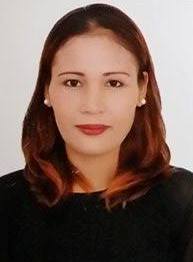 CAREER OBJECTIVE:Articulate well-presented and experienced sales representative with a proven track record of meeting store sales targets. Hardworking and able to communicate effectively with people from all backgrounds and able to present products in a structured professional way face to face with customers. I tend to work in dynamic organization and secure a position in which my skills will be applied and where my knowledge and potential can be maximized, fully realized and recognized thus will prove the company’s operation and my capacity to serve.SUMMARY QUALIFICATION:Customer service.Excellent selling skills indoor and outdoor.Good English communication and proper coordination.Telemarketing and email marketing.WORK EXPERIENCE:1762 by APPETITE (Dubai UAE)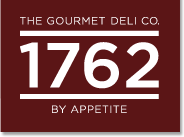 Telephone operator / Cashier/waitressNovember 9, 2014 – upto PresentDuties and ResponsibilitiesAs a Telephone Operator:answer telephone, screen and direct calls take and relay messagesprovide information to callersdeal with queries from the public and customersresponsible for all customer inquiries, suggestions and comments to the management.Answering the Phone orders and make sure they will receive their orders on the right time.As a Cashier:Handling all the cash transaction of an organizationReceive payment by cash, cheques, credit card etcChecking daily cash accountsGuiding and solving queries of customerProviding training and assistance to new joined cashierMaintaining monthly, weekly and daily report of transactionsDove Products- UNILIVER PhilippinesSales AssociateFeb. 2004-Sept. 2004Duties and Responsibilities:Promoting sales and stimulating interest for the company profit.Check inventory stock and sorting out defective goods.Provide excellent tasks.Explaining all the details about the product.Prepare storage receipts for customers, load and unload merchandise as it is received or when it is being shipped from and to another branch or to customers.Receives and facilitates goods. Checks inventory stock and sorting out defective goods.Engage in promotional activities.                              Provides excellent customer service tasksValue Points Hypermarket Philippines Cashier / SalesJune 2006-Dec. 2006Duties and Responsibilities:Performs high level assistance to customer needs.Facilitates and monitors cash sales and billing statements.Apply suggestive selling, Monitors stock inventory.Checks inventory stock and sorting out defective goods.Replenishes stocks on display and ensure the availability in the selling areaPerforms high level assistance to customer needs.Handles cash and prepares daily sales report.SKILLS:M/S office applicationInternet browsing and Email Proficient in communication ( English and Filipino )EDUCATIONAL BACKGROUNDSecondary:Name of school: Bacoor National High SchoolSchool Address: Bacoor, CaviteYear Attended:   1998-1999Elementary:Name of school: Bayanan Elementary SchoolSchool Address: Bacoor, CaviteYear Attended: 1994 -1995PERSONAL DATA:Age		:   34 yrs. OldDate of birth	:   November 9, 1982Sex		: FemaleHeight		:   5’2”Civil status	: SingleReligion	: Roman CatholicCitizenship	: FilipinoVisa Status	:   Resident Visa	I hereby certify that the above information are true and correct to the best of my knowledge and belief.